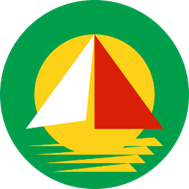 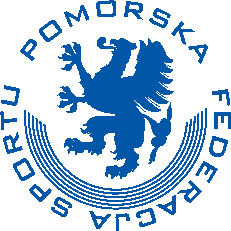 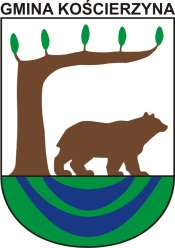 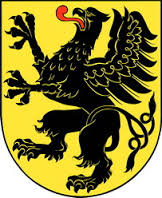 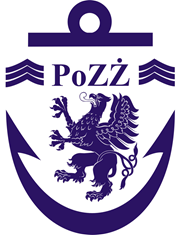 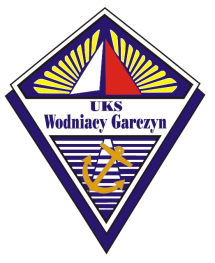 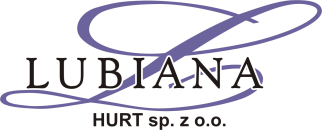 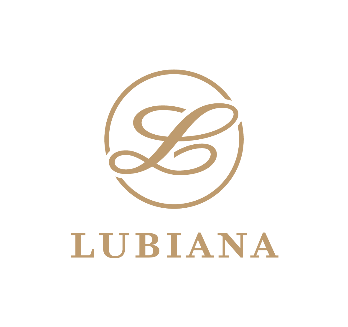 III PUCHAR GMINY KOŚCIERZYNAREGATY PUCHARU POLSKI W KLASIE CADET WDZYDZE, 19-21.08.2022ZAWIADOMIENIE  O  REGATACHI. ORGANIZATOR:UKS Wodniacy GarczynII. MIEJSCE I AKWEN REGATRegaty zostaną rozegrane na Jeziorach Wdzydzkich, a bazą regat będzie Centrum Usług Turystycznych Stolema 3, 83-406 Wdzydze (gmina Kościerzyna)III. ZASADY ROZEGRANIA REGATRegaty zostaną przeprowadzone zgodnie z przepisami WORLD SAILING 2021-2024, przepisami klasowymi, instrukcją żeglugi oraz niniejszym Zawiadomieniem o regatachRegaty zostaną uznane przy rozegraniu minimum 1 wyścigu,Planuje się rozegranie 8 wyścigówWpisowe do regat:– wysokość wpisowego wynosi: 150,- zł.– należy je wpłacać na Konto bankowe UKS Wodniacy Garczyn: BNP Paribas 67  2030  0045  1110  0000  0231  1670Wymagane dokumenty:– aktualne badanie lekarskie– aktualne ubezpieczenie OC na sumę gwarancyjną 1.500 000 EUR– licencja PZŻ– certyfikat łodziZgłoszenia przyjmowane na portalu Upwind24.pl Zgłoszenia imienne przyjmowane będą będą w dniu 19.08.2022 r. w godz. 9:00 – 10:00 Instrukcja Żeglugi dostępna będzie na Upwind24.plIV. PROGRAM REGAT19.08.2022r      – zgłoszenia imienne od godziny 9:00 – 10:00-start do pierwszego wyścigu dnia  – 11:3020.08.2021       – start do pierwszego wyścigu dnia  – 11:0021.08.2021       – start do pierwszego wyścigu dnia  – 11:00– zakończenie regat o godz.              – 15.00V. NAGRODYPuchary i dyplomy za miejsca 1 – 3w kategoriach:OpenDziewczętaDo 14 latVI. Zakwaterowanie i wyżywienieNoclegi i wyżywienie kluby załatwiają we własnym zakresie.Organizator: UKS Wodniacy Garczyn, tel. 504-252-105,  email- wodniacygarczyn@gmail.comREJESTRACJA ONLINE DO REGAThttps://www.upwind24.pl